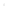 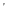 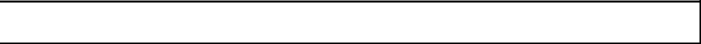 : ≥ 70.00 < 77.49: ≥ 55.00 < 62.49D: ≥ 45.00 < 54.99E: ≥ 0.01 < 44.99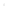 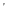 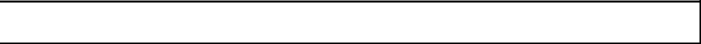 : ≥ 70.00 < 77.49: ≥ 55.00 < 62.49D: ≥ 45.00 < 54.99E: ≥ 0.01 < 44.99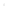 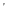 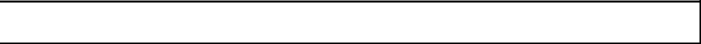 : ≥ 70.00 < 77.49: ≥ 55.00 < 62.49D: ≥ 45.00 < 54.99E: ≥ 0.01 < 44.99FAKULTAS PERTANIANDAFTAR HADIR DAN HASILFAKULTAS PERTANIANUJIAN  MAHASISWAUNIVERSITAS MEDAN AREASEMESTER GENAPKampus I : Jl. Kolam/Gedung PBSI No. 1 Medan 20223 Telp. 061-7366878 Fax. 061-7366998TAHUN AKADEMIK 2019/2020Kampus I : Jl. Kolam/Gedung PBSI No. 1 Medan 20223 Telp. 061-7366878 Fax. 061-7366998Kampus II : J Setia Budi No. 79B / Sei Serayu No. 70A Telp. 061-8225602 Fax. 061-8226331Email : univ_medanarea@uma.ac.id  Website : http://www.uma.ac.idProgram Studi  : AGRIBISNISProgram Studi  : AGRIBISNISUJIAN TEN G AH SEM ESTERMata Kuliah / SKSMata Kuliah / SKS:PENGANTAR AGRIBISNIS / 2Kode Mata KuliahKode Mata Kuliah:AGB22005Tingkat/SemesterTingkat/Semester:II/2Dosen PengasuhDosen Pengasuh:SITI SABRINA SALQAURA, M.Sc, S.PDosen PengujiDosen Penguji:Ir. GUSTAMI HARAHAP, M.PHari/TanggalHari/Tanggal:KAMIS / 23 APRIL 2020WaktuWaktu:09:40-11:20 WIBKelas/RuangKelas/Ruang:D / SERBAGUNA 5UJIAN AKH IR SEM ESTERMata Kuliah / SKS:PENGANTAR AGRIBISNIS / 2Kode Mata Kuliah:AGB22005Tingkat/Semester:II/2Dosen Pengasuh:SITI SABRINA SALQAURA, M.Sc, S.PDosen Penguji:Ir. GUSTAMI HARAHAP, M.PHari/Tanggal:Waktu:Kelas/Ruang:NILAITANDATANGANN o.N PMNAM A M AHASISW APSPRUTSUASUTSUAS1.198220002ERISA SRIJEKI MANURUNG2.198220015FERI LATIVA3.198220026DHEA NATASYA4.198220029PEBRYANTHY AZMI SEMBIRING5.198220034KEVIN ARDIANSYAH6.198220040FERY SANDRYA WR7.198220046DICKY SANDRO SINAGA8.198220062HARIS ZULKARNAIN9.198220073BELLA SAFITRI BR SINUHAJI10.198220074RIFDAH LUTHFIYAH11.198220075MUHAMMAD BONA ULIANSYAH12.198220078JHONATHAN SIHALOHO13.198220081RIBKA MARSAULI SIMANJUNTAK14.198220083ROSMETA FEBRIANI GULTOM15.198220085FAHRUZA RADHITYA ANTARES16.198220086GIDEON JORDAN MANULLANG17.198220089PRIYANKA NIKAS SILVARAJ18.198220091TRI NADIA UTAMI19.198220092SISKA GABRIELA BAKARA20.198220095VANY APRIYANTY TAMBACatatan :Catatan :Catatan :Catatan :MEDAN....................................................................MEDAN....................................................................Persentase PenilaianPersentase PenilaianPS: Partisipasi: Partisipasi: Partisipasi10%PS: Partisipasi: Partisipasi: Partisipasi10%D osen PengasuhD osen PengujiPR: Tugas dan Aktivitas di Dalam Kelas: Tugas dan Aktivitas di Dalam Kelas: Tugas dan Aktivitas di Dalam Kelas50%D osen PengasuhD osen PengujiPR: Tugas dan Aktivitas di Dalam Kelas: Tugas dan Aktivitas di Dalam Kelas: Tugas dan Aktivitas di Dalam Kelas50%UTS: Ujian Tengah Semester: Ujian Tengah Semester: Ujian Tengah Semester15%UAS: Ujian Akhir Semester: Ujian Akhir Semester: Ujian Akhir Semester25%SITI SABRINA SALQAURA, M.Sc, S.PIr. GUSTAMI HARAHAP, M.PKisaran Penentuan NilaiKisaran Penentuan NilaiKisaran Penentuan NilaiKisaran Penentuan NilaiKisaran Penentuan NilaiKisaran Penentuan NilaiKisaran Penentuan NilaiKisaran Penentuan NilaiDiketahui OlehDiketahui OlehA: ≥ 85.00 < 100.00: ≥ 85.00 < 100.00: ≥ 85.00 < 100.00Wakil Dekan Bidang AkademikWakil Dekan Bidang AkademikB+: ≥ 77.50 < 84.99: ≥ 77.50 < 84.99: ≥ 77.50 < 84.99C+: ≥ 62.50 < 69.99-: ≥ 0.00 < 0.00* Beri tanda X bagi peserta yang tidak hadirIr. AZWANA, MP* Beri tanda X bagi peserta yang tidak hadirNIDN.0011096401NIDN.0011096401NIDN.0011096401NIDN.0011096401NIDN.0011096401NIDN.0011096401FAKULTAS PERTANIANDAFTAR HADIR DAN HASILFAKULTAS PERTANIANUJIAN  MAHASISWAUNIVERSITAS MEDAN AREASEMESTER GENAPKampus I : Jl. Kolam/Gedung PBSI No. 1 Medan 20223 Telp. 061-7366878 Fax. 061-7366998TAHUN AKADEMIK 2019/2020Kampus I : Jl. Kolam/Gedung PBSI No. 1 Medan 20223 Telp. 061-7366878 Fax. 061-7366998Kampus II : J Setia Budi No. 79B / Sei Serayu No. 70A Telp. 061-8225602 Fax. 061-8226331Email : univ_medanarea@uma.ac.id  Website : http://www.uma.ac.idProgram Studi  : AGRIBISNISProgram Studi  : AGRIBISNISUJIAN TEN G AH SEM ESTERMata Kuliah / SKSMata Kuliah / SKS:PENGANTAR AGRIBISNIS / 2Kode Mata KuliahKode Mata Kuliah:AGB22005Tingkat/SemesterTingkat/Semester:II/2Dosen PengasuhDosen Pengasuh:SITI SABRINA SALQAURA, M.Sc, S.PDosen PengujiDosen Penguji:Ir. GUSTAMI HARAHAP, M.PHari/TanggalHari/Tanggal:KAMIS / 23 APRIL 2020WaktuWaktu:09:40-11:20 WIBKelas/RuangKelas/Ruang:D / SERBAGUNA 5UJIAN AKH IR SEM ESTERMata Kuliah / SKS:PENGANTAR AGRIBISNIS / 2Kode Mata Kuliah:AGB22005Tingkat/Semester:II/2Dosen Pengasuh:SITI SABRINA SALQAURA, M.Sc, S.PDosen Penguji:Ir. GUSTAMI HARAHAP, M.PHari/Tanggal:Waktu:Kelas/Ruang:NILAITANDATANGANN o.N PMNAM A M AHASISW APSPRUTSUASUTSUAS21.198220096RINANDA SIALLAGAN22.198220098UMIKE ROSELLA BR BARUS23.198220099DICKY FERNANDO SITOMPUL24.198220100FATIMAH AZ-ZAHRA25.198220102KRISTIANA FEBRIYANI26.198220103RAINI BR SINUHAJI27.198220108TEOPILUS GINTING28.198220113TOMMY JOSUA SIREGAR29.198220117DICKY CANDRA GINTING30.198220120DEO YOSEFLY SIHOMBING31.198220123OPENIUS ZAI32.198220127WINA AFRIANI PURBA33.198220129EDWARD SURANTA TURNIP34.198220131WENA ANISAH35.198220133GRESANA REYLITA BR TAMBA36.198220134VENI FALENTINA BR SINAGA37.198220135RICHARDOWIJAYA SIBARANI38.198220139TIMARIS ELISABET SIREGAR39.198220142AFZA SAFIRAH40.198220143NELLY YUDHA SITUMEANGCatatan :Catatan :Catatan :Catatan :MEDAN....................................................................MEDAN....................................................................Persentase PenilaianPersentase PenilaianPS: Partisipasi: Partisipasi: Partisipasi10%PS: Partisipasi: Partisipasi: Partisipasi10%D osen PengasuhD osen PengujiPR: Tugas dan Aktivitas di Dalam Kelas: Tugas dan Aktivitas di Dalam Kelas: Tugas dan Aktivitas di Dalam Kelas50%D osen PengasuhD osen PengujiPR: Tugas dan Aktivitas di Dalam Kelas: Tugas dan Aktivitas di Dalam Kelas: Tugas dan Aktivitas di Dalam Kelas50%UTS: Ujian Tengah Semester: Ujian Tengah Semester: Ujian Tengah Semester15%UAS: Ujian Akhir Semester: Ujian Akhir Semester: Ujian Akhir Semester25%SITI SABRINA SALQAURA, M.Sc, S.PIr. GUSTAMI HARAHAP, M.PKisaran Penentuan NilaiKisaran Penentuan NilaiKisaran Penentuan NilaiKisaran Penentuan NilaiKisaran Penentuan NilaiKisaran Penentuan NilaiKisaran Penentuan NilaiKisaran Penentuan NilaiDiketahui OlehDiketahui OlehA: ≥ 85.00 < 100.00: ≥ 85.00 < 100.00: ≥ 85.00 < 100.00Wakil Dekan Bidang AkademikWakil Dekan Bidang AkademikB+: ≥ 77.50 < 84.99: ≥ 77.50 < 84.99: ≥ 77.50 < 84.99C+: ≥ 62.50 < 69.99-: ≥ 0.00 < 0.00* Beri tanda X bagi peserta yang tidak hadirIr. AZWANA, MP* Beri tanda X bagi peserta yang tidak hadirNIDN.0011096401NIDN.0011096401NIDN.0011096401NIDN.0011096401NIDN.0011096401NIDN.0011096401FAKULTAS PERTANIANDAFTAR HADIR DAN HASILFAKULTAS PERTANIANUJIAN  MAHASISWAUNIVERSITAS MEDAN AREASEMESTER GENAPKampus I : Jl. Kolam/Gedung PBSI No. 1 Medan 20223 Telp. 061-7366878 Fax. 061-7366998TAHUN AKADEMIK 2019/2020Kampus I : Jl. Kolam/Gedung PBSI No. 1 Medan 20223 Telp. 061-7366878 Fax. 061-7366998Kampus II : J Setia Budi No. 79B / Sei Serayu No. 70A Telp. 061-8225602 Fax. 061-8226331Email : univ_medanarea@uma.ac.id  Website : http://www.uma.ac.idProgram Studi  : AGRIBISNISProgram Studi  : AGRIBISNISUJIAN TEN G AH SEM ESTERMata Kuliah / SKSMata Kuliah / SKS:PENGANTAR AGRIBISNIS / 2Kode Mata KuliahKode Mata Kuliah:AGB22005Tingkat/SemesterTingkat/Semester:II/2Dosen PengasuhDosen Pengasuh:SITI SABRINA SALQAURA, M.Sc, S.PDosen PengujiDosen Penguji:Ir. GUSTAMI HARAHAP, M.PHari/TanggalHari/Tanggal:KAMIS / 23 APRIL 2020WaktuWaktu:09:40-11:20 WIBKelas/RuangKelas/Ruang:D / SERBAGUNA 5UJIAN AKH IR SEM ESTERMata Kuliah / SKS:PENGANTAR AGRIBISNIS / 2Kode Mata Kuliah:AGB22005Tingkat/Semester:II/2Dosen Pengasuh:SITI SABRINA SALQAURA, M.Sc, S.PDosen Penguji:Ir. GUSTAMI HARAHAP, M.PHari/Tanggal:Waktu:Kelas/Ruang:NILAITANDATANGANN o.N PMNAM A M AHASISW APSPRUTSUASUTSUAS41.198220149RENO ROGANDA SINAMBELA42.198220171MUHAMMAD NAUFAL HARAHAP43.198220179REZI ARDAFI MAULANA TIMURA44.198220187ELIZA BLANDINA PASARIBU45.198220190FEBRI DAMAI HASRAT ZANDROTO46.198220191MUHAMMAD PUTRA PRATAMA47.198220193AHMAD RAFI'I48.198220200SHELLY MARIANI SIHOMBING49.198220205FRIADY EKO SYAHPUTRA50.198220210NANDA DWI HARTAMA NASUTIONCatatan :Catatan :Catatan :Catatan :MEDAN....................................................................MEDAN....................................................................Persentase PenilaianPersentase PenilaianPS: Partisipasi: Partisipasi: Partisipasi10%PS: Partisipasi: Partisipasi: Partisipasi10%D osen PengasuhD osen PengujiPR: Tugas dan Aktivitas di Dalam Kelas: Tugas dan Aktivitas di Dalam Kelas: Tugas dan Aktivitas di Dalam Kelas50%D osen PengasuhD osen PengujiPR: Tugas dan Aktivitas di Dalam Kelas: Tugas dan Aktivitas di Dalam Kelas: Tugas dan Aktivitas di Dalam Kelas50%UTS: Ujian Tengah Semester: Ujian Tengah Semester: Ujian Tengah Semester15%UAS: Ujian Akhir Semester: Ujian Akhir Semester: Ujian Akhir Semester25%SITI SABRINA SALQAURA, M.Sc, S.PIr. GUSTAMI HARAHAP, M.PKisaran Penentuan NilaiKisaran Penentuan NilaiKisaran Penentuan NilaiKisaran Penentuan NilaiKisaran Penentuan NilaiKisaran Penentuan NilaiKisaran Penentuan NilaiKisaran Penentuan NilaiDiketahui OlehDiketahui OlehA: ≥ 85.00 < 100.00: ≥ 85.00 < 100.00: ≥ 85.00 < 100.00Wakil Dekan Bidang AkademikWakil Dekan Bidang AkademikB+: ≥ 77.50 < 84.99: ≥ 77.50 < 84.99: ≥ 77.50 < 84.99C+: ≥ 62.50 < 69.99-: ≥ 0.00 < 0.00* Beri tanda X bagi peserta yang tidak hadirIr. AZWANA, MP* Beri tanda X bagi peserta yang tidak hadirNIDN.0011096401NIDN.0011096401NIDN.0011096401NIDN.0011096401NIDN.0011096401NIDN.0011096401